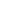 SA 18/0215:00U21 SÉRIE C2FOUCHES(02602) -
ETHE(01491)FOUCHES - TERR.1
PLACE DE L'ÉCOLE
6700 ARLON(5055)
063/23.36.12REF:DASNOIS FLORIAN(2)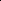 SA 18/0210:00U11 SÉRIE A1ETALLE A(06890) -
ETHE(01491)ETALLE - TERR.3
RUE DU BOIS
6740 ETALLE(5153)
063/45.59.74SA 18/0209:30U9 SÉRIE I2MEIX-DT-VIRTON B(03201) -
ETHE A(01491)MEIX-DT-VIRTON-ST G.BRIFFART - TERR.2(SYNTH)
RUE DE LAUNOY
6769 MEIX-DEVANT-VIRTON(5251)
063/57.16.50SA 18/0210:00U9 SÉRIE I2ST LÉGER(04273) -
ETHE B(01491)SAINT LÉGER - TERR.2
RUE DE VIRTON 21
6747 SAINT-LEGER(5254)
063/40.53.85SA 18/0210:00U7 SÉRIE C2CHÂTILLON A(07188) -
ETHE(01491)CHÂTILLON - TERR.2
RUE CHIQUIDEZ
6747 CHATILLON(5154)DI 19/0215:001 PROVINCIALECHAMPLON A(02697) -
ETHE A(01491)CHAMPLON - STADE RENÉ DUPONT - TERR.1
RUE GRIGNAMONT
6971 CHAMPLON(4152)
084/45.71.81REF:SIMEON MICHAEL(15)
AR1:MULLER THOMAS(9)
AR2:APOSTOL CHRISTOPHER(13)DI 19/0215:003 PROVINCIALE AETHE B(01491) -
MEIX-LE-TIGE(07292)ETHE - STADE CHARLES SERVAIS. - TERR.2
PARKING " AUX ONOUS ", 1
6760 ETHE(5253)
063/57.19.36REF:THUNUS SERGE(6)DI 19/0210:00RESERVES BTORGNY-ROUVROY(09509) -
ETHE(01491)TORGNY - TERR.1
RUE GRANDE
6767 TORGNY(5451)
063/42.45.97REF:ENCORE A DESIGNER